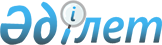 О распределении лимитов водопользования среди водопользователей Кызылординской области на июль-сентябрь 2011 года
					
			Утративший силу
			
			
		
					Постановление Кызылординского областного акимата от 29 июня 2011 года N 67. Зарегистрировано Департаментом юстиции Кызылординской области 14 июля 2011 года за N 4269. Утратило силу в связи с истечением срока применения - (письмо аппарат акима Кызылординской области от 26 июня 2012 года N 13-11/2874)      Сноска. Утратило силу в связи с истечением срока применения -  (письмо аппарат акима Кызылординской области от 26.06.2012 N 13-11/2874).

      В соответствии с Водным кодексом Республики Казахстан от 9 июля 2003 года акимат Кызылординской области ПОСТАНОВЛЯЕТ:



      1. Распределить лимиты водопользования среди водопользователей Кызылординской области на июнь-сентябрь 2011 года согласно приложению к настоящему постановлению.



      2. Контроль за исполнением настоящего постановления возложить на заместителя акима области Нуртаева Р.



      3. Настоящее постановление вводится в действие со дня первого официального опубликования.      Аким Кызылординской области                      Б. Куандыков      Приложение

      к постановлению акимата

      Кызылординской области

      от "29" июня 2011 года N 67        

Распределение лимитов водопользования среди водопользователей Кызылординской области на июль-сентябрь 2011 года      Примечание: единицы измерения лимитов воды приведены в миллионах кубических метров.

      Примечание. Сокращение аббревиатур:

      МСХ РК - Министерство сельского хозяйства Республики Казахстан.

      РГП на ПХВ - республиканское государственное предприятие на праве хозяйственного ведения.

      м3 - кубический метр
					© 2012. РГП на ПХВ «Институт законодательства и правовой информации Республики Казахстан» Министерства юстиции Республики Казахстан
				Наименование

водопользователей
Месяцы
Всего

(м3)
Июль

(м3)
Август

(м3)
Сентябрь

(м3)
Филиал "Жанакорган-

водхоз" РГП на ПХВ

"Кызылордаводхоз"

Комитета по водным

ресурсам МСХ РКРегулярное

орошение253,7193,34,32351,33Филиал "Жанакорган-

водхоз" РГП на ПХВ

"Кызылордаводхоз"

Комитета по водным

ресурсам МСХ РКЭкологические

нужды20,5127,7526,3274,58Филиал "Шиеливодхоз"

РГП на ПХВ

"Кызылордаводхоз"

Комитета по водным

ресурсам МСХ РКРегулярное

орошение259,2460,440319,68Филиал "Шиеливодхоз"

РГП на ПХВ

"Кызылордаводхоз"

Комитета по водным

ресурсам МСХ РКЭкологические

нужды20,1511,1522,0353,33Филиал "Кызылорда-

водхоз" РГП на ПХВ

"Кызылордаводхоз"

Комитета по водным

ресурсам МСХ РКРегулярное

орошение127,1136,960164Филиал "Кызылорда-

водхоз" РГП на ПХВ

"Кызылордаводхоз"

Комитета по водным

ресурсам МСХ РКЭкологические

нужды11,517,617,846,9Филиал "Сырдарьяводхоз"

РГП на ПХВ

"Кызылордаводхоз"

Комитета по водным

ресурсам МСХ РКРегулярное

орошение382,5963,890446,48Филиал "Сырдарьяводхоз"

РГП на ПХВ

"Кызылордаводхоз"

Комитета по водным

ресурсам МСХ РКЭкологические

нужды323,258,25Филиал "Жалагашводхоз"

РГП на ПХВ

"Кызылордаводхоз"

Комитета по водным

ресурсам МСХ РКРегулярное

орошение446,3595,410541,76Филиал "Жалагашводхоз"

РГП на ПХВ

"Кызылордаводхоз"

Комитета по водным

ресурсам МСХ РКЭкологические

нужды2,6212,018,823,43Филиал "Кармакшыводхоз"

РГП на ПХВ

"Кызылордаводхоз"

Комитета по водным

ресурсам МСХ РКРегулярное

орошение300,9848,430349,41Филиал "Кармакшыводхоз"

РГП на ПХВ

"Кызылордаводхоз"

Комитета по водным

ресурсам МСХ РКЭкологические

нужды116,358,35Филиал "Казалыводхоз"

РГП на ПХВ

"Кызылордаводхоз"

Комитета по водным

ресурсам МСХ РКРегулярное

орошение237,0756,250293,32Филиал "Казалыводхоз"

РГП на ПХВ

"Кызылордаводхоз"

Комитета по водным

ресурсам МСХ РКЭкологические

нужды84,1748,750,34183,21Филиал "Межрайонная

система каналов" РГП на

ПХВ "Кызылордаводхоз"

Комитета по водным

ресурсам МСХ РКРегулярное

орошение167,7433,537,44208,71Всего:Регулярное

орошение2174,79488,2111,762674,76Всего:Экологические

нужды142,95120,21134,89398,05